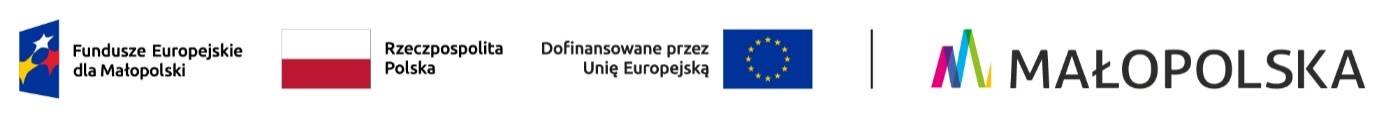 Załącznik nr 2
do Regulaminu wyboru projektów
nr FEMP.07.05-IZ.00-033/24Wykaz informacji specyficznych i załączników do wniosku o dofinansowanieInformacje specyficzneBiorąc pod uwagę uniwersalny charakter Wademekum wiedzy o wniosku, należy pamiętać o uwzględnieniu we wniosku o dofinansowanie projektu informacji niezbędnych do dokonania oceny w ramach kryteriów wyboru projektu przyjętych przez Komitet Monitorujący (załącznik nr 1 do Regulaminu) oraz wymaganych SZOP FEM 2021-2027, w szczególności:Wykaz załączników i oświadczeńWszystkie załączniki do wniosku o dofinansowanie należy złożyć w wersji elektronicznej wyłącznie za pośrednictwem Systemu IGA, który jest dostępny na stronie internetowej https://iga.malopolska.pl.Załączniki, które będą możliwe do przedłożenia po podpisaniu Umowy/Uchwały/Porozumienia należy złożyć w wersji elektronicznej za pośrednictwem Systemu SL2021.Oświadczenia składane pod rygorem odpowiedzialności karnejSkładając wniosek o dofinansowanie są Państwo zobowiązani do odznaczenia oświadczeń na potwierdzenie faktów lub stanu prawnego, niezbędnych do oceny projektu lub objęcia go dofinansowaniem. Przed tymi oświadczeniami znajduje się klauzula o następującej treści:„Jestem świadomy/ świadoma odpowiedzialności karnej za złożenie fałszywych oświadczeń”.Do złożenia oświadczeń zobowiązany jest zarówno Wnioskodawcy, jak i partnerzy projektu. Partnerzy składają oświadczenie na wzorze nr 4.Wzory oświadczeńOświadczenie o przestrzeganiu przepisów antydyskryminacyjnychOświadczenie o rzetelnościOświadczenie o posiadaniu finansowego wkładu własnegoOświadczenia dla partnerów projektuZestawienie wskaźników realizacji projektu w rozbiciu na poszczególnych Partnerów w projekcieWzór 1 Oświadczenie o przestrzeganiu przepisów antydyskryminacyjnychWZÓRZałącznik nr … do …………………………………..Miejscowość, data………………………………………..………………………………………..Nazwa wnioskodawcy/ partnera/ realizatora………………………………………..AdresOświadczenie o przestrzeganiu przepisów antydyskryminacyjnychW związku z projektem pn. „………” składanym w naborze nr FEMP…….…….. w ramach programu Fundusze Europejskie dla Małopolski 2021-2027 oświadczam, że:przestrzegam przepisów antydyskryminacyjnych, o których mowa w art. 9 ust. 3 Rozporządzenia Parlamentu Europejskiego i Rady (UE) nr 2021/1060 z dnia 24 czerwca 2021 r., praw objętych Kartą Praw Podstawowych Unii Europejskiej oraz zapisów Konwencji o Prawach Osób Niepełnosprawnych a moje działania nie powodują nieuprawnionego różnicowania, wykluczania lub ograniczania osób ze względu na jakiekolwiek przesłanki tj. płeć, rasę, pochodzenie etniczne, religię, światopogląd, niepełnosprawność, wiek, orientację seksualną ,jestem świadomy/ świadoma odpowiedzialności karnej za złożenie fałszywych oświadczeń.jestem świadomy/ świadoma konsekwencji wynikających ze zmiany stanu faktycznego powodującej, iż niniejsze oświadczenie staje się nieprawdziwe, tj. gdy w trakcie trwania projektu lub w okresie jego trwałości podjęte zostaną działania sprzeczne z przepisami antydyskryminacyjnymi, o których mowa w art. 9 ust. 3 Rozporządzenia Parlamentu Europejskiego i Rady (UE) nr 2021/1060 z dnia 24 czerwca 2021 r., związanych z możliwością wypowiedzenia Umowy o dofinansowanie projektu bez zachowania okresu wypowiedzenia przez Instytucję Pośredniczącą/ Instytucję Zarządzającą.………………………………………………Podpis i pieczątka osobyuprawnionej do reprezentowania wnioskodawcy/ partnera/ realizatora……………………………………………….Podpis i pieczątka przewodniczącego organu stanowiącego jednostki samorządu terytorialnegoWzór 2 Oświadczenie o rzetelności Wnioskodawcy/partnera WZÓR……………………………………………..Nazwa i adres Wnioskodawcy/Partnera...…………………..Miejscowość, dataOświadczam, że w okresie trzech lat poprzedzających datę złożenia niniejszego wniosku o dofinansowanie projektu, nie została z ……………………………………………………… (nazwa wnioskodawcy/ partnera) rozwiązana umowa o dofinansowanie projektu realizowanego z środków programu regionalnego na lata 2014-2020 lub 2021-2027 z przyczyn leżących po jego stronie – przez żadną z instytucji udzielających wsparcia. …………………………(podpis i pieczątka)Oświadczenie odnosi się do przypadków rozwiązania umowy, w których instytucja rozwiązuje umowę z beneficjentem, z przyczyn leżących po stronie beneficjenta, np. z jednej z poniższych:realizował projekt, bądź jego części, niezgodnie z przepisami prawa krajowego i/lub wspólnotowego;złożył podrobione, przerobione lub stwierdzające nieprawdę dokumenty w celu uzyskania dofinansowania w ramach Umowy o dofinansowanie projektu;nie rozpoczął realizacji projektu w terminie określonym we wniosku o dofinansowanie;zaprzestał realizacji projektu;wykorzystał dofinansowania niezgodnie z Umową o dofinansowanie projektu;odmówił poddaniu się kontroli uprawnionych instytucji;nie przedłożył wniosku o płatność, korekty wniosku bądź uzupełnień;nie zrealizowania zakresu rzeczowego projektu.Wzór 3 Oświadczenia jednostki finansów publicznych w zakresie zabezpieczenia finansowego wkładu własnego ze środków własnychWZÓR………………………..…………Nazwa i adres Wnioskodawcy...…………………..Miejscowość, dataOświadczam, iż dysponuję środkami finansowego wkładu pochodzącego ze środków własnych zabezpieczonych w*:budżecie jednostki lub/i limitach wydatków na wieloletnie programy inwestycyjne, stanowiących załącznik do uchwały budżetowej, planie finansowym jednostki,uchwale organu stanowiącego, w wysokości wskazanej w części L formularza wniosku  na cele realizacji projektu pn. ……………………………………………………………. ………….………………………(podpis i pieczątka osoby upoważnionej do podpisania umowy dofinansowania projektu)…………………………………(podpis i pieczątka skarbnika/głównego księgowego/kwestora jednostki)* niepotrzebne skreślićWzór 4 Oświadczenia dla Partnerów projektuWZÓR……………………………Nazwa i adres Partnera ...…………………… Miejscowość, dataOświadczenia składane pod rygorem odpowiedzialności karnejPOUCZENIE:Jestem świadomy/-ma odpowiedzialności karnej za złożenie fałszywych oświadczeń wynikającej z art. 233 ustawy Kodeks karny (t.j. Dz. U. z 2022 r. poz. 1138 z późn. zm.).Oświadczam, że informacje zawarte w niniejszym wniosku, oświadczeniach oraz dołączonych jako załączniki dokumentach są zgodne ze stanem faktycznym i prawnym.Oświadczenie w zakresie ……..(tytuł Oświadczenia)……..…………………….(treść Oświadczenia zgodnie z formularzem wniosku)…………………...…. ……………………………………………………………………………………………………………………………………………………………………………………………………………………………………………………………………………………………………………………………………………………………..(podpis i pieczątka)Oświadczenie w zakresie ……..(tytuł Oświadczenia)……..…………………….(treść Oświadczenia zgodnie z formularzem wniosku)…………………...…. ……………………………………………………………………………………………………………………………………………………………………………………………………………………………………………………………………………………………………………………………………………………………..(podpis i pieczątka)Deklaracje WnioskodawcyOświadczenie w zakresie ……..(tytuł Oświadczenia)……..…………………….(treść Oświadczenia zgodnie z formularzem wniosku)…………………...…. ……………………………………………………………………………………………………………………………………………………………………………………………………………………………………………………………………………………………………………………………………………………………..(podpis i pieczątka)Oświadczenie w zakresie ……..(tytuł Oświadczenia)……..…………………….(treść Oświadczenia zgodnie z formularzem wniosku)…………………...…. ……………………………………………………………………………………………………………………………………………………………………………………………………………………………………………………………………………………………………………………………………………………………..(podpis i pieczątka)Wzór 5 Zestawienie wskaźników realizacji projektu w rozbiciu na  poszczególnych Partnerów w projekcieZestawienie wskaźników realizacji projektu w rozbiciu na poszczególnych Partnerów w projekcieInstrukcja wypełniania:Tabela ma stanowić uzupełnienie informacji przedstawionych w pkt G.2 wniosku. Wartości wskaźników powinny zostać przedstawione w tabeli w rozbiciu na Wnioskodawcę oraz poszczególnych Partnerów. Suma wskaźników w rozbiciu na partnerów i Wnioskodawcę powinna być zgodna z wartością wskaźnika określoną w pkt G wniosku.  Partner/Wnioskodawca Nazwa wskaźnika – należy wpisać nazwę wskaźnika z pkt G w rozbiciu na Wnioskodawcę oraz partnerów.Sposób pomiaru/Jednostka miary Wartości wskaźników – należy przedstawić wartości jakie osiągną poszczególni partnerzy/Wnioskodawca.Suma wartości – należy wpisać sumę wartości wskaźników w poszczególnych latach.Punkt wniosku:Zakres informacji do uwzględnienia w formularzu wniosku o dofinansowanie:B.1.4 Opis projektu:Należy wskazać informacje potwierdzające, że: projekt jest ujęty na liście projektów zaopiniowanej pozytywnie przez IZ FEM i obowiązującej Strategii IIT dla obszaru na którym jest realizowany. Proszę podać nr pozycji na liście projektów wynikającej z Strategii IIT,obiekty/ infrastruktura realizowane w ramach działania będą ogólnodostępne,oferta udostępniana w ramach projektu będzie dostępna dla potencjalnych odbiorców niezależnie od warunków pogodowych przez okres powyżej 6 miesięcy w ciągu roku (zdolność do funkcjonowania oferty w ciągu roku),efekty projektu będą dostępne dla turystów w kontekście infrastruktury transportowej / komunikacyjnej, tj. występowanie co najmniej jednej formy publicznej komunikacji zbiorowej zapewniającej dostęp do miejsca lokalizacji efektów danego projektu lub w jego pobliże lub występowanie odpowiedniej infrastruktury parkingowej w bezpośrednim otoczeniu.W związku koniecznością potwierdzenia, że projekt jest zgodny z rekomendacjami zawartymi w raporcie ETO Wsparcie UE na rzecz turystyki – potrzeba nowej orientacji strategicznej i lepszego podejścia do finansowania 2021 r. należy wskazać informację dotyczące przeprowadzonej analizy popytu i koordynacji inwestycji.Na etapie oceny merytorycznej weryfikowane będą szacunki dokonane przez Wnioskodawcę, realność i rzetelność wykonanych obliczeń oraz adekwatność zaproponowanej oferty turystycznej do potrzeb i oczekiwań grupy docelowej. Istotna będzie jakość argumentacji wykazująca, iż prognozowany poziom zapotrzebowania na realizację działań objętych projektem jest realny.W związku z tym w pkt E.1.1, E.1.2, E.1.3 należy przedstawić następujące informacje:Pkt E.1.1 Zasadność realizacji projektu w kontekście zdiagnozowanych potrzeb:Proszę o wskazanie:Czy Wnioskodawca przeprowadził analizę zapotrzebowania, która powinna opierać się na badaniach zewnętrznych bądź własnych dotyczących potrzeb w zakresie rozwoju oferty turystycznej na danym obszarze, na podstawie których wskazuje się popyt na określony rodzaj produktu turystycznego. Czy Wnioskodawca w sposób wiarygodny i rzetelny wykazał, że realizacja projektu przyczyni się do rozwijania lub dywersyfikacji oferty turystycznej opartej na wykorzystaniu wewnętrznych potencjałów regionu, tym samym wskazując, że wpływ projektu na stymulowanie aktywności turystycznej w regionie wykracza poza sam projekt. Pkt E.1.2 Odbiorcy projektu:Proszę o wskazanie:Czy Wnioskodawca wskazał grupę docelową (odbiorców) planowanej oferty turystycznej i jej potrzeby oraz oszacował potencjalną liczbę bezpośrednich odbiorców projektu. Pkt E.1.3 Zasoby i doświadczenie niezbędne do realizacji projektu:Proszę o uwzględnienie informacji:Czy planowana do realizacji inwestycja jest skoordynowana z innymi planowanymi do realizacji w sąsiednich obszarach projektami. Czy Wnioskodawca przedstawił opis włączenia lokalnych podmiotów i społeczności/plan współpracy z otoczeniem, partycypacji w procesie decyzyjnym lub projektowaniu działań inwestycyjnych m.in. z samorządem lokalnym, przedsiębiorcami, NGO, podjął rozmowy na temat planowanej inwestycji unikając tym samym powielania tych samych zakresów, ewentualnie wskazując na komplementarność z działaniami innych podmiotów.Pkt. F Zadania i kosztyW sytuacji, gdy projekt obejmuje budowę NOWEGO BUDYNKU należy w opisie zadania wskazać:uzasadnianie, że taka inwestycja jest jednym możliwym rozwiązaniem niezbędnym dla realizacji inwestycji tj.: stopień zdegradowania budynku, w którym mogłaby być realizowana inwestycja  uniemożliwia jego remont, przebudowę – wnioskodawca przedstawiał analizę (która potwierdza, że ponoszenie wydatków inwestycyjnych ze względu na poziom zdegradowania obiektu byłoby znacznie wyższe niż budowa nowego budynku (na podstawie ekspertyzy technicznej wykonanej przez osobę posiadającą tytuł rzeczoznawcy budowlanego nadany przez właściwy organ samorządu zawodowego), lub na terenie planowanej inwestycji nie ma budynków, które można by poddać remontowi/ przebudowie, a ich budowa jest niezbędna do realizacji projektu.Pkt. F Zadania i kosztyW Działaniu 7.5 obowiązują następujące kategorie limitowane:W przypadku projektów związanych z budową, rozbudową i promocją szlaków turystycznych:Wydatki związane z miejscami postojowymi wyposażone w wiaty zapewniające ochronę przed słońcem i deszczem, stojaki dla rowerów, zaplecze sanitarne, tablice informacyjne z przebiegiem szlaku, dystrybutory/ujęcia wody pitnej itp. – mogą stanowić niedominujący element projektu – nieprzekraczający 50% kosztów kwalifikowanych.Kategoria limitu w pkt F – Infrastruktura turystyczna W przypadku projektów związanych z rozwojem infrastruktury kultury:możliwy będzie rozwój zasobów dziedzictwa niematerialnego, w tym jego dokumentowanie, zachowanie i upowszechnianie, (m.in. poprzez badania terenowe, sporządzanie wywiadów i dokumentacji etnograficznej, upowszechnianie kultury ludowej oraz tradycyjnego rzemiosła w formie warsztatów, itp.) oraz zakup wyposażenia na potrzeby prowadzenia działalności kulturalnej – wyłącznie jako niedominujący element projektu – nieprzekraczający 50 % kosztów kwalifikowanych, dla tych wydatków w pkt F należy wybrać kategorię kosztu – Inne/specyficzne wydatki w ramach projektu.W ramach wszystkich możliwych do realizacji w ramach Działania 7.5 przedsięwzięć niedominujący element projektu mogą stanowić:zapewnienie niezbędnej infrastruktury technicznej na potrzeby infrastruktury uzdrowiskowej, przygotowanie i uzbrojenie terenów na których zlokalizowane będą ogólnodostępne obiekty i infrastruktura turystyczna w tym np. infrastruktura wodno-kanalizacyjna - dla tych wydatków w pkt F należy wybrać kategorię limitu: infrastruktura towarzysząca,dostosowanie m.in. obiektów turystycznych, szlaków, infrastruktury kultury do potrzeb osób z niepełnosprawnościami - dla tych wydatków w pkt F należy wybrać kategorię limitu: wydatki na dostępność,Dodatkowo ramach Działania 7.5 dopuszczalne jest kwalifikowanie:elementów infrastruktury drogowej (w tym w parkingi), jeżeli stanowią nieodłączny element większego projektu – do 15% kosztów kwalifikowalnych projektu. Do limitu 15% nie wchodzą elementy infrastruktury drogowej przeznaczone do ruchu pieszego i rowerowego.Kategoria limitu w pkt F – Infrastruktura drogowaPkt H.3.3 Odporność infrastruktury na zmiany klimatu:W pkt H.3.3 należy przedstawić wnioski z przeprowadzonej analizy odporności inwestycji na klimat. Analiza dla projektu powinna zostać przeprowadzona pod względem dwóch filarów (wymiarów):neutralności klimatycznej tj. łagodzenia zmiany klimatu (redukcji emisji) odporności na zmianę klimatu, tj. przystosowania się do warunków zmienionego i zmieniającego się klimatu, które wpływają i będą w coraz większym stopniu wpływać na projekty w trakcie ich funkcjonowania (cyklu życia projektu).Jako narzędzie pomocnicze do przeprowadzenia analizy został przygotowany przez Ministerstwo Klimatu „Poradnik weryfikacji inwestycji pod względem wpływu na klimat i adaptacji do zmian klimatu w okresie programowania UE 2021-2027”.https://www.gov.pl/web/klimat/poradnik-weryfikacji-inwestycji-pod-wzgledem-wplywu-na-klimat-i-adaptacji-do-zmian-klimatu-w-okresie-programowania-ue-2021-2028W przypadku każdego z dwóch filarów, metoda weryfikacji klimatycznej obejmuje dwa etapy – preselekcję i pełną ocenę. Pełna analiza – jest przeprowadzana tylko wtedy, gdy preselekcja wskazuje, że projekt wymaga bardziej szczegółowej analizy. Pkt M.3 Zasada zrównoważonego rozwoju oraz zasada „nie czyń poważnych szkód”W zapisach wniosku o dofinansowanie należy odnieść się do zapisów ekspertyzy wykonanej dla programu regionalnego Fundusze Europejskie dla Małopolski 2021-2027, stanowiącej Załącznik Nr 6 do Uchwały Nr 1827/22 Zarządu Województwa Małopolskiego z dnia 20 października 2022 r. i zamieszczonych w niej ustaleń dla typów działań adekwatnych do zakresu projektu tj. wsparcie miejscowości uzdrowiskowych (rozwój infrastruktury turystycznej, rekreacyjnej i uzdrowiskowej w miejscowościach uzdrowiskowych (posiadających status uzdrowiska lub status obszaru ochrony uzdrowiskowej) - od str. 158 do str. 159 oraz od str. 168 do str. 170.https://www.fundusze.malopolska.pl/sites/default/files/2023/09/3369/05_Ocena_DNSH_malopolskie.pdfUzasadniając wpływ inwestycji na realizację zasady DNSH proszę wskazać uzasadnienie do celów środowiskowych wymienionych w ekspertyzie tj.  łagodzenie zmian klimatu, adaptacja do zmian klimatu, zrównoważone wykorzystanie i ochrona zasobów wodnych i morskich, przejście na gospodarkę o obiegu zamkniętym, w tym zapobieganie powstawaniu odpadów i ich recykling, zapobieganie zanieczyszczeniom powietrza, wody lub gleby i jego kontrola, ochrona i odbudowa bioróżnorodności i ekosystemów.Proszę o zwrócenie uwagi na dodatkowe warunki dla celów: przejście na gospodarka obiegu zamkniętego, w tym zapobieganie powstawaniu odpadów i recyklingu, zapobieganie zanieczyszczeniom powietrza, wody lub gleby i jego kontrola, ochrona i odbudowa bioróżnorodności i ekosystemów.Zgodnie z ekspertyzą Typy działań zostały ocenione jako zgodne z zasadą DNSH, ponieważ nie oczekuje się, że będą mieć jakikolwiek znaczący negatywny wpływ na środowisko ze względu na ich naturę.Zgodnie z ekspertyzą zaleca się, aby projekty uwzględniały ekologiczne rozwiązania związane z zieloną infrastrukturą, gospodarowaniem odpadami, wykorzystanie odnawialnych źródeł energii, zasadą poszanowania środowiska naturalnego oraz dążeniem do neutralności klimatycznej ukazanej w Europejskim Zielonym Ładzie.Pkt N.3 Sposób wykorzystania produktów projektuW przypadku projektów dotyczących Rozwój infrastruktury kultury należy wskazać, że przynajmniej 80% czasu lub przestrzeni tej infrastruktury będzie wykorzystywane w skali roku do celów związanych z kulturą.Pkt N.4 Trwałość finansowaNależy podać informację, czy projekty przyczyniać się będą do dywersyfikacji źródeł przychodów własnych i poprawy efektywności funkcjonowania infrastruktury.Proszę o wskazanie:doświadczania w pozyskiwaniu zewnętrznych źródeł finansowania w trybie konkurencyjnym na prowadzenie działalności, rozwój i funkcjonowanie infrastruktury w uzdrowiskach, to oznacza, że Wnioskodawca otrzymał wsparcie w otwartych konkursach, grantach, programach m.in. ze środków europejskich, krajowych np. EFSI, fundusze norweskie, środki programów transgranicznych, programy KE, program Inwestycji Strategicznych, programy rządowe itp.  informacji, czy planowana jest dywersyfikację źródeł finansowania w odniesieniu do infrastruktury realizowanej w ramach projektu. Jeżeli planowane jest pozyskanie nowego źródła finansowania związanego z funkcjonowaniem infrastruktury / produktów projektu.  Proszę o wskazanie potencjalnego źródła finansowania tj: nazwy funduszu, programu komponentu, działania itp. Pkt. O.2.8 Interpretacja wskaźników efektywności finansowejZał. 3 do regulaminu naboru pn. „Analiza finansowa”Ze względu na specyfikę przedmiotowego naboru Wszyscy wnioskodawcy niezależnie od wysokości kosztów kwalifikowalnych w projekcie są zobligowani do ustalenia wskaźników efektywności finansowej. Obliczenia wartości wskaźników należy przeprowadzić w zakładce „Wyniki” tabela III w załączniku 3 do regulaminu naboru pn. „Analiza finansowa”, zgodnie z metodologią opisaną w Wademekum wiedzy o wniosku ( ze szczególnym uwzględnieniem rozdziału 13.3.4, oraz 13.5 ).  Wymagane wskaźniki to: - finansowa bieżąca wartość netto inwestycji (FNPV/C),- finansowa stopa zwrotu inwestycji (FRR/C).Należy pamiętać, że do obliczenia wskaźników konieczne jest ustalenie wartości rezydualnej zgodnie z metodyką przedstawioną w rozdziale 13.3.4  Wademekum wiedzy o wniosku.Proszę o zwrócenie uwagi, iż informacje i obliczenia dokonane w analizie finansowej muszą być skorelowane z zapisami  wniosku o dofinansowanie. Interpretację otrzymanych wyników z pliku Analiza Finansowa w tym również uzasadnienie spełnienia przez projekt warunków określonych w kryterium finansowym pn. „Nieefektywności finansowa projektu” należy przedstawić w punkcie O.2.8 wniosku o dofinansowanie. Pkt. U Informacje specyficzne:DOTYCZY WYŁĄCZNIE PROJEKTÓW ZWIĄZANYCH Z OBIEKTMI ZABYTKOWYMI (infrastruktury zabytkowej)Należy wskazać informacje potwierdzające, że projekt jest zgodny z dokumentem Europejskie Zasady Jakości dla finansowanych przez UE interwencji o potencjalnym wpływie na dziedzictwo kulturowe (w części dotyczącej zasad jakości i kryteriach wyboru dla interwencji dotyczących dziedzictwa kulturowego), wskazując we wniosku o dofinasowanie odniesienie do następujących zagadnień wynikające z w/w dokumentu: Prace przy zabytku poparte są wiedzą o zabytku, Korzyści społeczne,Kompatybilność,Proporcjonalność,Umiejętność rozróżnienia – odwołanie się do umiejętności i doświadczenia.Informacje należy przedstawić w celu potwierdzenia spełnienia kryterium oceny merytorycznej pn. Zgodność projektu z „Europejskimi Zasadami Jakości dla finansowanych przez UE interwencji o potencjalnym wpływie na dziedzictwo kulturowe”. Szczegółowy zakres informacji wymaganych do przedstawienia znajduje się w treści kryterium. Pkt U Informacje specyficzne: Należy wskazać:czy w projekcie na etapie projektowania, realizacji oraz trwałości projektu zaplanowano zastosowanie „Standardu ochrony drzew i innych form zieleni w projekcie inwestycyjnym”. Opracowanie dostępne jest na stronie Narodowego Funduszu Ochrony Środowiska i Gospodarki Wodnej.czy w ramach projektu zaplanowano wycinkę drzew lub krzewów, a w przypadku jeśli wycinka jest konieczna czy zaplanowano nasadzenia rodzimymi gatunkami drzew lub krzewów wykorzystywanymi do zalesienia wskazanych przez Agencję Restrukturyzacji i Modernizacji Rolnictwa, zgodnie z listą będącą załącznikiem do regulaminu konkursu. W przypadku jeśli w projekcie planowane są nasadzenia należy podać konkretne gatunki drzew i krzewów wskazane na ww. liście.czy projekt jest zlokalizowany na terenie gminy lub gmin zmarginalizowanych (wynikających z KSRR lub z rozszerzonej analizy regionalnej uwzględnionej w SRWM) Lista gmin zmarginalizowanych znajduje się w załączniku nr 8 do Regulaminu.czy w projekcie zaplanowano wykorzystanie cyfrowych technologii.czy projekt ma charakter międzyregionalny lub transnarodowy. czy przewidziano w projekcie rozwiązania uwzględniają zasady inicjatywy Nowy Europejski Bauhaus (z ang. New European Bauhaus, NEB).L.p.Nazwa załącznika lub oświadczeniaTermin złożeniaUpoważnienie do składania wniosku o dofinansowanieZałącznik należy przedłożyć, gdy złożenia i podpisania wniosku oraz jego załączników dokonuje inna osoba niż prawnie umocowana do reprezentowania danego podmiotu, złożenia wniosku i podpisania umowy dofinansowania oraz uprawniona do zaciągania zobowiązań w imieniu danego podmiotu. W takiej sytuacji osoba prawnie umocowana/upoważniona do składania wniosku o dofinansowanie, upoważnia pisemnie inną osobę do reprezentowania Wnioskodawcy w sprawach projektu. W/w upoważnienie powinno zawierać wyszczególnienie wszystkich czynności, do których wykonywania osoba jest upoważniona oraz czas jego obowiązywania. Należy je również dołączyć do wniosku jako odrębny załącznik. Osoba upoważniona do składania wniosku o dofinansowanie musi posiadać aktualny certyfikat umożliwiający składanie ważnego podpisu elektronicznego oraz musi zostać wymieniona w treści wniosku o dofinansowanie.  Wraz z wnioskiem o dofinansowanie projektu lub ocena projektu – w przypadku, gdy taka sytuacja zaistnieje na późniejszym etapieOświadczenie o przestrzeganiu przepisów antydyskryminacyjnych, o których mowa w art. 9 ust. 3 Rozporządzenia Parlamentu Europejskiego i Rady (UE) nr 2021/1060 z dnia 24 czerwca 2021 r.Oświadczenie należy złożyć odrębnie dla Wnioskodawcy, realizatora projektu i każdego z partnerów (jeśli dotyczy).Oświadczenie stanowi wzór nr 1 do niniejszego dokumentu.Wraz z wnioskiem o dofinansowanie projektu Oświadczenie o braku wykluczenia z otrzymania wsparcia wynikającego z nałożonych sankcji w związku z agresją Federacji Rosyjskiej na Ukrainę.Wnioskodawca lub partner nie podlega wykluczeniu jeżeli:a) nie jest osobą lub podmiotem, względem którego stosowane są środki sankcyjneb) nie jest związany z osobami lub podmiotami, względem których stosowane są środki sankcyjne.Oświadczenie należy złożyć odrębnie dla każdego z partnerów (jeśli dotyczy).Partnerzy samodzielnie opracowują oświadczenie, natomiast Wnioskodawca składa oświadczenie we wniosku i nie przedstawia odrębnego załącznika.Wraz z wnioskiem o dofinansowanie projektu Oświadczenie o rzetelności Oświadczenie informujące czy w okresie trzech lat poprzedzających datę złożenia wniosku o dofinansowanie projektu żadna z instytucji udzielająca wsparcia nie rozwiązała z własnej inicjatywy, z którymkolwiek z partnerów umowy o dofinansowanie projektu realizowanego ze środków małopolskiego programu regionalnego na lata 2014-2020 lub 2021-2027 z przyczyn leżących po jego stronie.Oświadczenie należy złożyć odrębnie dla każdego z partnerów (jeśli dotyczy), natomiast Wnioskodawca składa oświadczenie we wniosku i nie przedstawia odrębnego załącznika.Oświadczenie stanowi wzór nr 2 do niniejszego dokumentu.Wraz z wnioskiem o dofinansowanie projektu Umowa partnerska lub porozumienie o partnerstwieJeśli projekt realizowany będzie w partnerstwie, wówczas wraz z wnioskiem o dofinansowanie obligatoryjnie należy przedstawić projekt umowy partnerskiej lub z porozumienia o partnerstwie oraz oświadczenie o woli zawarcia partnerstwa lub deklarację zawarcia partnerstwa podpisane przez wszystkich partnerów.Szczegółowe informacje w zakresie partnerstwa i zakres porozumienia lub umowy partnerskiej zawiera Wademekum wiedzy o wniosku – podrozdział 3.4 „Partner”.W przypadku projektu partnerskiego wraz z wnioskiem o dofinansowanie projektu należy przedstawić także zestawienie wskaźników realizacji projektu w rozbiciu na poszczególnych Partnerów w projekcie, zgodnie ze wzorem nr 5.Wraz z wnioskiem o dofinansowanie projektu lub przed podpisaniem Umowy/ Uchwały/ Porozumienia – do 60 dni od dnia wyboru projektu do dofinansowania –podpisana umowa partnerska lub porozumienie o partnerstwie wraz z załącznikamiPoświadczenie posiadania prawa do dysponowania nieruchomościami niezbędnymi do realizacji projektu obejmujące również okres trwałościZgodnie z przyjętymi kryteriami wyboru projektów, potwierdzenie dysponowania niezbędnymi nieruchomościami na okres realizacji oraz trwałości projektu nie dotyczy:projektów nieinfrastrukturalnych,liniowych realizowanych w trybie zaprojektuj i wybuduj,realizowanych w oparciu o decyzje wydane na podstawie przepisów szczegółowych (tzw. specustaw) dla których we wniosku o dofinansowanie należy potwierdzić, że prawo do dysponowania nieruchomościami zostanie pozyskane na podstawie ww. decyzji.W przypadku projektów związanych z robotami prowadzonymi na gruntach Skarbu Państwa, będących w administracji Państwowego Gospodarstwa Wodnego Wody Polskie, obowiązek potwierdzenia dysponowania niezbędnymi nieruchomościami dotyczy wyłącznie okresu realizacji projektu.W przypadku projektów liniowych (w tym realizowanych w oparciu o decyzje wydane na podstawie przepisów szczegółowych – tzw. specustaw) we wniosku o dofinansowanie należy przedstawić  zakres (np. w km), dla którego niezbędne będzie pozyskanie nieruchomości.Potwierdzenie dysponowania nieruchomością należy przedstawić we wniosku o dofinansowanie – odznaczając odpowiednią opcję w części H.1:Wraz z wnioskiem o dofinansowanie projektu lub przed podpisaniem Umowy/ Uchwały/ Porozumienia – do 60 dni od dnia wyboru projektu do dofinansowaniaDokumentacja z przeprowadzonego postępowania środowiskowego (jeśli dotyczy):ostateczna decyzja o środowiskowych uwarunkowaniach realizacji lubdecyzja stwierdzająca brak potrzeby przeprowadzenia oceny oddziaływania na środowisko, lubpostanowienie o odmowie wszczęcia postępowania, lubdokumenty z postępowania ws. oceny przedsięwzięcia na obszar Natura 2000 – postanowienie w sprawie uzgodnienia warunków realizacji przedsięwzięcia w zakresie oddziaływania na obszar Natura 2000 (dla przedsięwzięć mogących mieć wpływ na obszary Natura 2000).Kwestie oceny oddziaływania na środowisko zostały uregulowane w przepisach krajowych przez ustawę z dnia 3 października 2008 r. o udostępnianiu informacji o środowisku i jego ochronie, udziale społeczeństwa w ochronie środowiska oraz o ocenach oddziaływania na środowisko.W ramach FEM 2021-2027 możliwe jest dofinansowanie jedynie tych projektów, które miały przeprowadzone postępowania środowiskowe w oparciu o ww. ustawę.Wraz z wnioskiem o dofinansowanie projektu lub przed podpisaniem Umowy/ Uchwały/ Porozumienia – do 60 dni od dnia wyboru projektu do dofinansowaniaDokumenty organu odpowiedzialnego za monitorowanie obszarów sieci Natura 2000 (jeśli dotyczy).Dokument wydawany jest przez Regionalną Dyrekcję Ochrony Środowiska.Wraz z wnioskiem o dofinansowanie projektuDecyzja o warunkach zabudowy lub decyzja o ustaleniu inwestycji celu publicznego (jeśli dotyczy”).Dokumenty są wymagane, gdy obszar objęty projektem nie jest objęty Miejscowym Planem Zagospodarowania Przestrzennego, a Wnioskodawca nie posiada ostatecznego pozwolenia na budowę lub zgłoszenia robót budowlanych, a projekt nie jest realizowany w oparciu o decyzje wydane na podstawie przepisów szczegółowych (tzw. specustaw), np. o decyzję ZRID.Wraz z wnioskiem o dofinansowanie projektu lub przed podpisaniem Umowy/ Uchwały/ Porozumienia – do 60 dni od dnia wyboru projektu do dofinansowania – w przypadku projektów realizowanych w trybie „zaprojektuj i wybuduj”Dokumentacja techniczna:Wyciąg z projektu budowlanego i/ lub Opis zamierzenia budowlanego – w przypadku projektów lub działań wymagających zgłoszenia robót budowlanych, i/ lubProgram Funkcjonalno-Użytkowy – w przypadku projektów realizowanych w trybie „zaprojektuj i wybuduj”, i/ lubDokumentacja zawierająca specyfikację techniczną planowanych do zakupu środków trwałych – w przypadku projektów lub działań  niezwiązanych z zamierzeniem budowlanym, i/ lubSzczegółowy opis kosztów w projekcie – w sytuacji braku innej dokumentacji.Szczegółowe informacje w zakresie dokumentacji technicznej zawiera Wademekum – podrozdział 7.7 „Dokumentacja techniczno-budowlana”.Wraz z wnioskiem o dofinansowanie projektuW przypadku projektów objętych ochroną konserwatorską:Pozwolenie konserwatorskie lubOpinia / zalecenia/ stanowisko  konserwatora zabytków – w przypadku projektów realizowanych w trybie „zaprojektuj i wybuduj”W przypadku projektów realizowanych w oparciu o decyzje wydane na podstawie przepisów szczegółowych (tzw. specustaw) nie jest wymagane przedstawienie żadnych dokumentów konserwatorskich.Wraz z wnioskiem o dofinansowanie projektu lubPierwszy wniosek o płatność obejmujący roboty budowlane – dotyczy pozwolenia konserwatorskiego, gdy dla projektu realizowanego w trybie „zaprojektuj i wybuduj” wraz z wnioskiem o dofinansowanie przedstawiono opinię/ zalecenia/ stanowisko  konserwatora zabytkówDokumentacja budowlana (jeśli dotyczy):Pozwolenie na budowę lubZgłoszenie robót budowlanych, lubInne decyzje/ dokumenty równoważne umożliwiające realizację całego projektu, w szczególności decyzje wydane w trybie specustaw, np. decyzja o zezwoleniu na realizację inwestycji drogowej (ZRID), czy decyzja o ustaleniu lokalizacji linii kolejowej (ULLK).Należy przedstawić ostateczne decyzje administracyjne (tj. pozwolenie na budowę lub dokumenty równoważne) / decyzje posiadające rygor natychmiastowej wykonalności (dotyczy wyłącznie decyzji wydanych na podstawie przepisów szczegółowych – tzw. specustaw) / zgłoszenia dla których właściwy organ nie wniósł sprzeciwu, umożliwiające realizację całego zakresu rzeczowego projektu.Szczegółowe informacje w zakresie dokumentacji technicznej zawiera Wademekum – podrozdział 7.8 „Decyzje budowlane”.Wraz z wnioskiem o dofinansowanie projektu lubnajpóźniej na dzień podpisania umowy o dofinansowanie. Pierwszy wniosek o płatność obejmujący roboty budowlane, gdy projekt realizowany w trybie „zaprojektuj i wybuduj” oraz realizowanych w oparciu o decyzje wydane na podstawie przepisów szczegółowych (tzw. specustaw).Końcowy wniosek o płatność – dotyczy ostatecznych decyzji, gdy na wcześniejszym etapie przedstawiono decyzje posiadające rygor natychmiastowej wykonalności (dotyczy wyłącznie decyzji wydanych na podstawie przepisów szczegółowych – tzw. specustaw)W przypadku projektów objętych pomocą publiczną (jeśli dotyczy):informacje potwierdzające, że Wnioskodawca nie znajduje się w trudnej sytuacji w rozumieniu art. 2 pkt 18 Rozporządzenia Komisji (UE) 651/2014 (Dz. Urz. UE 2014 L 187/1 z późniejszym zmianami);Formularz informacji przedstawianych przy ubieganiu się o pomoc de minimis - na obowiązującym wzorze (jeżeli dotyczy);Formularz informacji przedstawianych przy ubieganiu się o pomoc inną niż pomoc w rolnictwie lub rybołówstwie, pomoc de minimis lub pomoc de minimis w rolnictwie lub rybołówstwie  - na obowiązującym wzorze (jeżeli dotyczy);Aktualne wzory Formularzy dostępne są stronie Urzędu Ochrony Konkurencji i Konsumentów: https://uokik.gov.pl/wzory_formularzy_pomocy_de_minimis.php Sprawozdania finansowe za okres 3 ostatnich lat obrotowych, sporządzane zgodnie z przepisami o rachunkowości (jeśli dotyczy);Dokumenty i informacje w zakresie powierzenia świadczenia usług w ogólnym interesie gospodarczym (jeżeli dotyczy) – sporządzane na podstawie Decyzji Komisji z dnia 20 grudnia 2011 r. w sprawie stosowania art. 106 ust. 2 Traktatu o funkcjonowaniu Unii Europejskiej do pomocy państwa w formie rekompensaty z tytułu świadczenia usług publicznych, przyznawanej przedsiębiorstwom zobowiązanym do wykonywania usług świadczonych w ogólnym interesie gospodarczym (notyfikowana jako dokument nr C(2011) 9380) Tekst mający znaczenie dla EOG;Dokumenty statutowe jeżeli są wymagane do potwierdzenia wielkości przedsiębiorstwa lub trudnej sytuacji jeżeli są niezbędne do weryfikacji przedstawionych przez Wnioskodawcę informacji we wniosku (jeżeli dotyczy).Szczegółowe informacje w zakresie pomocy publicznej i pomocy de minimis zawiera Wademekum – Rozdział 8 „Pomoc publiczna”.Wraz z wnioskiem o dofinansowanie projektu oraz przed podpisaniem Umowy/ Uchwały/ PorozumieniaDokumenty potwierdzające finansowy wkład własny:Oświadczenie – stanowiące wzór nr 3 do niniejszego dokumentu orazDokumenty potwierdzające informacje wskazane we wniosku – nie dotyczy jednostek sektora finansów publicznych.Szczegółowe informacje w zakresie wkładu własnego zawiera Wademekum – podrozdział 10.3 „Wkład własny”.Jednostki sektora finansów publicznych zwolnione są z obowiązku przedkładania dokumentów potwierdzających zabezpieczenie finansowego wkładu własnego pochodzącego ze środków własnych zabezpieczonych w budżecie jednostki lub/i limitach wydatków na wieloletnie programy inwestycyjne, stanowiących załącznik do uchwały budżetowej. W przypadku jednostek sektora finansów publicznych wymaganym będzie złożenie oświadczenia w zakresie posiadania finansowego wkładu własnego niezbędnego na cele realizacji projektu, kontrasygnowane przez skarbnika/głównego księgowego/kwestora.Wraz z wnioskiem o dofinansowanie projektu lubprzed podpisaniem Umowy/ Uchwały/ Porozumienia – do 60 dni od dnia wyboru projektu do dofinansowaniaSprawozdania finansowe – zatwierdzone i podpisane sprawozdania finansowe (Bilans, Rachunek Zysków i Strat, Informacja dodatkowa) za trzy ostatnie lata obrotowe.   W przypadku gdy sprawozdania finansowe zamieszczone są na stronie internetowej wystarczające jest dołączenie do dokumentacji załącznika zawierającego odnośniki do stron internetowych z ww. dokumentami oraz Oświadczenie, że w przypadku zmiany adresu strony internetowej lub jej wygaśnięcia zobowiązuje się dostarczyć wymagane dokumenty na wezwanie IZ FEM 2021-2027. Jeżeli Wnioskodawca oraz/lub Partner jest podmiotem, który nie sporządza sprawozdań finansowych, powinien przedłożyć inne dokumenty zawierające dane finansowo - księgowe, na przykład: formularze podatkowe PIT (ze szczególnym uwzględnieniem PIT/B) złożone rozliczenie roczne do Urzędu Skarbowego, za 3 ostatnie lata kalendarzowe. Nie należy przedstawiać formularza PIT-O;zestawienia przychodów i kosztów pochodzących z Podatkowej Księgi Przychodów i Rozchodów (PKPiR) z 3 ostatnich lat kalendarzowychinne ewidencje obrazujące wyniki finansowe z 3 ostatnich lat kalendarzowych. Dostarczenie ww. dokumentów (niezależnie od tego jakiego rodzaju) wymagane jest zarówno przez Wnioskodawcę jak również każdego z Partnerów.  Dokumenty należy zamieścić w miejscu i w sposób określony w Instrukcji przygotowania wniosku o dofinansowanie w systemie IGA w Sekcji O ANALIZA FINANSOWA.Szczegółowe informacje w zakresie rodzaju dokumentów niezbędnych do weryfikacji m. in trwałości finansowej projektu lub wykluczenia występowania trudnej sytuacji zawiera Rozdział 13.6 Wademekum wiedzy o wniosku.Wraz z wnioskiem o dofinansowanie projektuoraz przed podpisaniem Umowy/ Uchwały/ Porozumienia (jeżeli dotyczy)Analiza odporności inwestycji na klimat, uzasadniająca stosowanie rozwiązań uodporniających przedsięwzięcie  na zmiany klimatu (jeśli dotyczy).Analiza przedkładana jest wyłącznie na wezwanie IZ.Analiza sporządzana jest wyłącznie dla projektów obejmujących inwestycje w infrastrukturę o przewidywanej trwałości wynoszącej co najmniej pięć lat.W analizie należy wykorzystać metodologię wynikającą z wytycznych technicznych Komisji Europejskiej dotyczących weryfikacji infrastruktury pod względem wpływu na klimat obejmujących okres programowania 2021–2027 pn. Zawiadomienie Komisji. Wytyczne techniczne  dotyczące weryfikacji infrastruktury pod względem wpływu na klimat  w latach 2021–2027 (2021/C 373/01).Ocena merytoryczna (jeśli dotyczy)Analiza finansowa – sporządzona na wzorze stanowiącym Załącznik nr 3 do RegulaminuUwaga, w bieżącym naborze wszyscy Wnioskodawcy są zobligowani do wyliczeń wskaźników efektywności finansowej ze względu na konieczność weryfikacji spełnienia kryterium finansowego pn. "Nieefektywność finansowa projektu".Wraz z wnioskiem o dofinansowanie projektuPartner/ WnioskodawcaNazwa wskaźnika Sposób pomiaru Metodyka oszacowaniaJednostka miary Rok 0 (wartość bazowe)Rok… (wartości pośrednie)Suma wartości12….